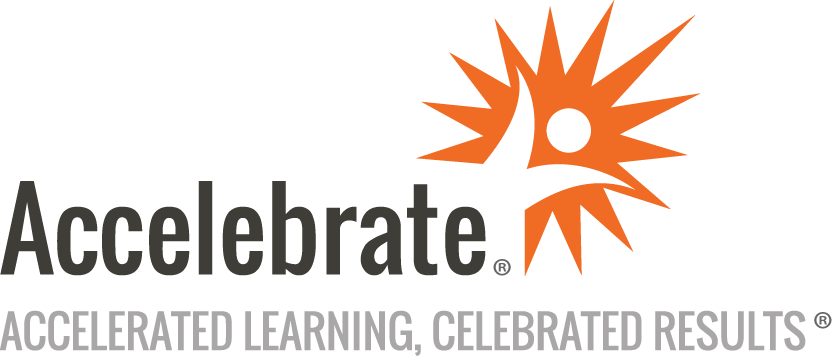 AI and ML Basics for ExecutivesCourse Number: PYTH-206
Duration: 1 dayOverviewThis live, online Artificial Intelligence (AI) and Machine Learning (ML) Basics for Executives training course provides attendees with a non-technical introduction to AI and ML. Participants learn ML concepts, including supervised and unsupervised learning techniques and usages. This course explains the differences among AI, ML, and DL, along with usage patterns. Attendees expand their AI vocabulary to understand techniques like Classification, Clustering, and Regression.PrerequisitesAttendees should have basic programming knowledge.MaterialsAll AI and ML training students receive comprehensive courseware.Software Needed on Each Student PCDetailed setup will be provided upon request.ObjectivesDescribe supervised and unsupervised learning techniques and usagesCompare AI versus ML versus DLUnderstand techniques like classification, clustering, and regressionIdentify which kinds of techniques should be applied for a specific use caseUnderstand the popular Machine offerings, including Amazon Machine Learning, TensorFlow, Azure Machine Learning, Spark mlib, Python, and R.Understand the relationship between Data Engineering and Data ScienceUnderstand the Data Science processDiscuss Machine Learning use cases in different domainsIdentify when to use or not use Machine LearningUnderstand how to form a successful ML teamUnderstand usage of tools through an ML Demo and hands-on labsOutlineCourse IntroductionHistory and Background of AI and MLCompare AI vs ML vs DLSupervised and Unsupervised Learning Techniques and UsagesMachine Learning Patterns ClassificationClusteringRegressionGartner Hype Cycle for Emerging TechnologiesMachine Learning Offerings in IndustryMachine Learning Use Cases in Different DomainsThe Data Science Process to Apply to ML Use CasesIdentify the Different Roles Needed for a Successful ML ProjectReferences and Next StepsStructured Activity/Exercises/Case Studies: Create an account for Microsoft Azure Machine Learning StudioML using Azure ML StudioDemo of ML using Scikit-learnConclusion